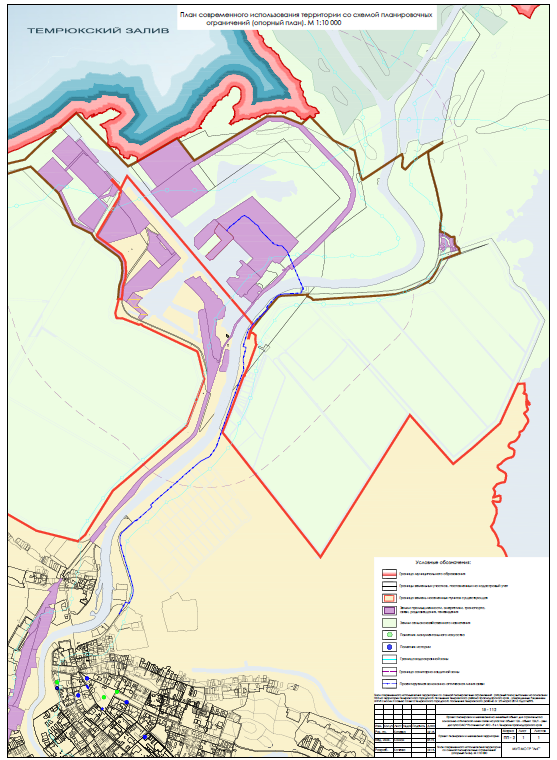 Глава Темрюкского городского поселения Темрюкского района                                                                         А.Д.ВойтовПРИЛОЖЕНИЕУТВЕРЖДЕНпостановлением администрацииТемрюкского городского поселенияТемрюкского районаот  06.08.2015 №   791